УТВЕРЖДАЮДиректор МУ ДО СДЮСШОР№2____________ Н.М.КосаревПРОГРАММА РАЗВИТИЯМуниципального учреждения дополнительного образования «Специализированная детско-юношеская спортивная школа олимпийского резерва № 2» г. Ярославля на 2015-2020гг.Принята педагогическим советомМУ ДО СДЮСШОР№ 2Протокол №___ от ________________СодержаниеПаспорт программыПояснительная запискаАнализ состояния и тенденции развития МУ ДО  СДЮСШОР № 2Анализ социального заказа в адрес МУ ДО  СДЮСШОР № 2Концепция  желаемого состояния школыСтратегия и тактика перевода школы в желаемое состояние.Модели развития МУ ДО  СДЮСШОР № 2.Этапы реализации программы.Возможные риски и  минимизация их влияния.Управление процессом реализации программы.Ресурсное обеспечение выполнения программы.Механизм реализации, координация и контроль за выполнением программы.Мониторинг программыПАСПОРТ ПРОГРАММЫПОЯСНИТЕЛЬНАЯ ЗАПИСКА.Государственная политика в области детско-юношеского спорта в соответствии с Концепцией развития физической культуры и спорта в  Российской Федерации направлена на создание условий  для физического, нравственного, духовного развития, спортивного совершенствования юных россиян и достижения успеха страны на международной спортивной арене.Успешность развития физической культуры и массового детско-юношеского спорта во многом определяется эффективностью процесса физического воспитания в образовательных учреждениях дополнительного образования  на основе увеличения физической активности обучающихся путем расширения сети спортивных школ, как центров с привлечением финансовых и материальных средств муниципалитетов, спонсоров и других источников финансирования.Учреждения дополнительного образования, в том числе и спортивные школы, являются неотъемлемой частью образовательного процесса в целом, которыму отводится роль как одного из определяющих факторов развития склонностей, способностей и интересов личностного, социального и профессионального самоопределения детей и молодежи.В настоящее время сфера образования в России переживает период обновления. Но чтобы изменения в этой области осуществлялись целенаправленно и продуктивно, необходимо сформулировать их возможные пути и средства, определить направление нового педагогического мышления.Данная Программа определяет перспективы развития муниципального учреждения дополнительного образования «Специализированная детско-юношеская спортивная школа олимпийского резерва № 2» г. Ярославля.В ходе реализации Программы будет вовлечено максимально возможное число детей и подростков в систематические занятия спортом; значительно улучшится состояние здоровья детей, включая физическое; уменьшится количество правонарушений и детей, имеющих вредные привычки;  значительно увеличится число детей и подростков,  вовлеченных в массовые физкультурно–спортивные  мероприятия; повысится качество учебно – тренировочных занятий, создастся более полная структура социального партнерства СДЮСШОР  с различными  общественными организациями и другими учреждениями. Позволит повысить статус школы среди общественности.АНАЛИЗ СОСТОЯНИЯ И ТЕНДЕНЦИИ РАЗВИТИЯ МУ ДО  СДЮСШОР № 2 ИНФОРМАЦИОННО-СТАТИСТИЧЕСКАЯ СПРАВКА          1.1. Историческая справка           Детско-юношеская спортивная школа № 2 открыта в 1959 году на базе Ярославского городского Дворца пионеров с двумя отделениями: волейбола и баскетбола.  В 1968 году  вступило в строй здание специализированного спортивного зала 36 х 15 м. с подсобными помещениями. В 2005 году школе присвоен статус специализированной детско-юношеской спортивной школы олимпийского резерва. Это явилось высокой оценкой работы тренерско-преподавательского состава по подготовке спортивного резерва для Российских команд.         1.2. Общие сведения о СДЮШОР          Полное наименование  в соответствии с Уставом: Муниципальное учреждение дополнительного образования «Специализированная детско-юношеская спортивная школа олимпийского резерва № 2» г. Ярославля.         Дата открытия:1959 год         Юридический адрес: 150040, Россия, Ярославская  область, г. Ярославль, ул. Некрасова,    д.56         Учредителем является: управление по физической культуре и спорту мэрии города Ярославля           Сведения об администрации: директор – Косарев Николай Михайлович;заместитель директора по УВР – Шулин Артем Вячеславович;заместитель директора по АХР – Абасова Светлана Петровна;главный бухгалтер – Кузечкина Лариса Олеговна         СДЮСШОР реализует дополнительные образовательные, общеразвивающие, предпрофессиональные программы физкультурно-спортивной направленности по баскетболу и волейболу.        В своей образовательной деятельности СДЮСШОР руководствуется Конституцией РФ, Федеральными и региональными законами РФ, Гражданским кодексом РФ, законом РФ «Об образовании», законом «О физической культуре и спорту РФ», Государственными стандартами по видам спорта баскетбол и волейбол. Типовым положением об учреждениях дополнительного образования детей физкультурной направленности, «Нормативно-правовыми основами, регулирующими деятельность учреждений дополнительного образования», городскими программами в области развития физической культур и спорта и  формирования здорового образа жизни подрастающего поколения г. Ярославля на 2015-2020 годы»,  Уставом «СДЮСШОР№ 2».СДЮСШОР  имеет собственную базу – специализированный зал для занятий баскетболом и волейболом. В течение года занятия проводятся также в арендуемом зале ФОК (по адресу г. Ярославль, ул. Б. Октябрьская, д.66),  в спортивном зале школ: № 6,9,15,18,25,27,30,33,49,55,59,78,88, лицея №86Таблица количественных показателей работы СДЮСШОР№2 г. ЯрославляНОРМАТИВНО-ПРАВОВОЕ ОБЕСПЕЧЕНИЕ.     В 2015г.  МУ ДО  СДЮСШОР № 2 была лицензирована (лицензия  №277/15 от 25.09.2015г.) на осуществление образовательной деятельности.Спортивная школа имеет свою нормативно-правовую базу:Устав, Правила внутреннего трудового распорядка, Положение об оплате труда работников МУ ДО  СДЮСШОР , Положение по охране труда в МОУДОД СДЮШОР, должностные инструкции руководителей, тренеров-преподавателей и обслуживающего персонала и др.     В 2013-2014 учебном году был пересмотрен Коллективный договор, дополнены инструкции по охране труда, разработан паспорт безопасности МУ ДО СДЮШОР, пересмотрены и утверждены Положения о педагогическом, методическом и тренерском советах, разработаны Положения о проведении спортивного соревнования по настольному теннису, об условиях зачисления в МУ ДО и комплектовании учебных групп, о текущей и годовой аттестации обучающихся в МУ ДО СДЮШОР, о внутришкольном контроле.Вывод: организационно-правовое обеспечение деятельности МУ ДО СДЮШОР находится на должном уровне, что подтверждено наличием локальных актов,  регламентирующих работу  всех органов самоуправления школы. Это позволяет администрации школы, тренерам - преподавателям грамотно и рационально строить свою деятельность, сконцентрировать её на особых целях и задачах образовательного учреждения, совершенствования внутришкольного контроля, улучшения методической работы, помощи тренерам в их профессиональном росте.ХАРАКТЕРИСТИКА СИСТЕМЫ УПРАВЛЕНИЯ УЧРЕЖДЕНИЕМ, КАЧЕСТВО ОРГАНИЗАЦИИ (УПРАВЛЕНИЯ).        В школе работают органы управления: тренерский совет, собрание трудового коллектива, родительское собрание. Деятельность всего тренерского и рабочего коллективов координируется и организуется годовым планом работы, учебными планами, планом внутришкольного контроля, календарным планом спортивно-массовых мероприятий, планом методической работы и правилами внутреннего трудового распорядка.        Непосредственное руководство и административное управление школой осуществляет директор и его заместитель. Важнейшими принципами управления в школе являются:разделение труда и возложение ответственности на каждого работника за его сферу деятельности в образовательном учреждении;знание каждым работником СДЮСШОР, кому он подчиняется и от кого получает указания. Все имеющиеся структурные подразделения соответствуют функциональным задачам образовательного учреждения и Уставу школы.        В рамках  внутришкольного контроля  (согласно его плану) проводятся следующие мероприятия:Выполнение требований рационального сочетания учёбы в общеобразовательной школе с учебно-тренировочным процессом в СДЮСШОР.Посещение и анализ тренировочных занятий учебных групп по отделениям.Анализ качества отбора и состояние работы в группах начальной подготовки.Оказание помощи тренерами СДЮСШОР общеобразовательным школам в организации работы с учащимися во внеурочное время.Анализ и обсуждение выступлений сборных команд СДЮСШОР областных, всероссийских и международных соревнованиях.Санитарно-гигиеническая проверка мест занятий и оборудования.Проверка учебно-воспитательной работы.О выполнении требований учебных  планов групповых занятий..Комплектование учебных групп.Выполнение контрольных и переводных испытаний.Работа с детьми в летний период.          По всем видам проверок издаются справки, итоги проверок выносятся для обсуждения на заседания педагогического совета или тренерских советов СДЮСШОР.КАДРОВОЕ ОБЕСПЕЧЕНИЕ.ДИНАМИКА ПРОФЕССИОНАЛЬНОГО РОСТА ТРЕНЕРСКО-ПРЕПОДАВАТЕЛЬСКОГО СОСТАВА   Согласно данным таблицы мы видим, что 100% тренеров имеют высшее образование. За  последние  три  года  аттестовалось  3 тренера на высшую квалификационную категорию,  3 тренер на первую категорию. В СДЮСШОР работают опытные педагоги, в среднем педагогический стаж составляет более 20 лет. Проведенная работа по переподготовке персонала, позволила привести показатель тренеров-преподавателей с высшим специальным физкультурным образование к 100% результату. Тренерско-преподавательский коллектив характеризуется своей стабильностью, более 50% имеют стаж работы в учреждении свыше 5 лет. В СДЮШОР работает 5 женщин и 16 мужчин тренеров-преподавателей.    Организуя работу с педагогическим коллективом, администрация руководствовалась следующими принципами, для создания коллектива единомышленников:- достичь организационного эффекта за счет совместной реализации целей и задач;- опираться на систему ценностей, руководствуясь принципами создания благоприятных условий для реализации личностно ориентированного обучения и воспитания учащихся;- реализовывать образовательные и инновационные процессы, охватывающие все направления школы;- стимулировать рост профессионализма педагогического коллектива;- создать благоприятные условия для творческого развития и духовно-нравственного воспитания подрастающего поколения.    В течение всего учебного года  административный контроль проводился по плану. Осуществлялся контроль за учебно-тренировочным процессом со стороны администрации школы и старших тренеров-преподавателей. Проверялись комплектование  и режим работы учебных групп, проводились тематические проверки “Методы активизации деятельности учащихся на тренировке»,  “Эффективность работы тренера-преподавателя по формированию теоретических знаний»”. Анализ итогов проверок подводился на заседаниях педагогических,  методических и тренерских советах.   Большое внимание уделялось ведению документации тренерами-преподавателями, согласованности годового и текущего планирования, что давало возможность администрации школы проконтролировать выполнение учебного плана тренером.СОСТОЯНИЕ И ПРОДУКТИВНОСТЬ СИСТЕМЫ МЕТОДИЧЕСКОЙ СЛУЖБЫ В ШКОЛЕ.Цель анализа: определить уровень состояния и продуктивности методической работы.    Важнейшим средством повышения педагогического мастерства тренеров-преподавателей, связующим в единое целое всю систему работы школы, является методическая работа. Роль методической работы школы значительно возрастает в современных условиях в связи с необходимостью рационально и оперативно использовать новые методики, приемы и формы обучения и воспитания.Цель методической работы:Совершенствование уровня педагогического мастерства тренеров, их орудий и компетентности в вопросах формирования  и развития потенциальных возможностей учащихся.Основные направления методической работы:- Совершенствование педагогической деятельности (оказание организационно-методической и технической помощи тренерам в обучении и воспитании детей).- Обновление программного обеспечения образовательного процесса.- Организация работы по повышению квалификации тренеров-преподавателей.- Внедрение в практику школы научных исследований и достижений передового педагогического опыта, пристальное внимание к научной и теоретической компетентности педагога.- Ознакомление тренеров-преподавателей с достижениями педагогической науки и практики.- Изучение профессиональной подготовки педагогов, их профессиональных потребностей и проблем.- Проведение различных семинаров.При планировании методической работы школы педагогический коллектив стремился отобрать те формы, которые реально позволили бы решать проблемы и задачи, стоящие перед школой.Формы методической работы:Тематические педагогические советы.Заседания методического совета.Конкурс авторских образовательных программ дополнительного образования детей.Оперативные совещания.Открытые занятия.Работа тренеров над темами самообразования.Посещение тренировок, беседы с тренерами-преподавателямиИндивидуальные консультации.Наставничество.Взаимопосещения и анализ тренировочных занятий.Мониторинг образовательного процесса и его коррекция.Аттестация.Высшей формой коллективной методической работы всегда был и остается педагогический совет. ТЕМАТИЧЕСКИЕ ПЕДСОВЕТЫ:Сохранение здоровья и работоспособности спортсмена.Обучающий и воспитывающий потенциал тренировки.Влияние условий учебно-воспитательного процесса режима работы, обучения, традиции и содержания учебного материала на формирование личности учащихся.   В сложившейся системе методической работы СДЮСШОР значительное место занимает консультативная деятельность по широкому диапазону возникающих проблем, касающихся физкультурно-оздоровительной и спортивной работы – это:- организация работы тренерских советов;- методическая помощь в составлении годового тематического планирования молодым тренерам-преподавателям;- методическая помощь в организации и проведении физкультурно-массовых и спортивно-оздоровительных мероприятий;- проведение тренерских семинаров;- организация открытых учебно-тренировочных занятий.    С целью повышения профессионального мастерства в СДЮСШОР пропагандируются различные формы самообразования: аттестационные курсы, курсы повышения квалификации. При методическом совете создана информационная площадка для аттестации педагогов на соответствие занимаемой должности.Результаты методической работы :          Ведется рейтинговая система оценивания степени результативности  каждого педагога.         Обновляется материально-техническая и учебно-методическая база СДЮШОР.Трудности методической работы:           Низкая активность педагогов в сфере обмена опытом (открытые тренировки)                и обобщения опыта работы.           Незаинтересованность педагогов в принятии участия в различных конкурсах.           Методическое обеспечение недостаточно соответствует современным требованиям, учебным планам и программам.ПРОГРАМНОЕ ОБЕСПЕЧЕНИЕЦель анализа: определить уровень программной обеспеченности и степень выполнения учебной программы.Образовательный процесс обеспечивается реализацией типовой программой обучения. В течение года осуществлялся контроль над  выполнением  программ, отслеживания результатов реализации программ деятельности были использованы следующие критерии:выполнение учащимися разрядных норм и требований;контрольные нормативы, как форма педагогического контроля, основаны на получении информации о деятельности и состоянии  спортсмена, эффективности применяемых средств и методов тренировки, выявление динамики развития спортивной формы и прогнозирования спортивных достижений.В СДЮШОР контрольное тестирование проводится 2 раза в год: в сентябре, октябре - вступительные и в мае - контрольно-переводные на следующий этап подготовки. В середине учебного года, как правило, воспитанники школы принимают активное участие в большом количестве соревнований и выполняют спортивные разряды в различных видах, что в свою очередь является определённым тестированием.Состав контрольных упражнений для оценки подготовленности юных спортсменов имеет четко выраженную тенденцию, позволяющую    выделить    основную    его направленность по этапам обучения.УЧЕБНО-ТРЕНИРОВОЧНАЯ ДЕЯТЕЛЬНОСТЬЦель анализа: определить уровень развития и обученности учащихся по отделениям и тенденции его формирования, вскрыв истоки недоработки педагогического коллектива в формировании знаний, умений и навыков учащихся.      Дети, занимающиеся в СДЮСШОР, имеют прекрасную возможность развить свои спортивные умения и навыки, достичь физического совершенства в избранном виде спорта (баскетбол, волейбол).Предельный контингент обучающихся установлен нормативными документами и варьируется в зависимости от качественного состава групп различной подготовленности.Построение системы подготовки спортивных резервов, основанной на принципе — «От массовости к мастерству»- является ключевым фактором в работе СДЮСШОР.                                                                                                       Основные методические положения подготовки предусматривают строгую преемственность задач, средств и методов тренировки детей, подростков, юношей, юниоров и взрослых спортсменов, неуклонный рост объёма средств общей и специальной физической подготовки, взаимосвязь объёма и интенсивности тренировочных нагрузок, строгое соблюдение принципа постепенности в процессе многолетней тренировки спортсменов.Принцип комплектования школы неразрывно связан с выполнением конкретных задач, поставленных перед каждым этапом подготовки: предварительной - для групп начальной подготовки; начальной спортивной специализации - для учебно-тренировочных групп, углублённой тренировки - для групп совершенствования спортивного мастерства.В СДЮСШОР в группы начальной подготовки приглашаются все желающие, без медицинских противопоказаний. Опыт работы показал, что проведение отбора в период набора в группы начальной подготовки, а также после одного года занятий не даёт необходимого эффекта. Только после 1,5-2 лет разносторонней предварительной подготовки начинает повышаться эффективность отбора.В 11-12 лет заканчивается этап начальной подготовки и главной задачей тренеров-преподавателей является определение перспективности учащихся для занятий избранным видом спорта. Анализ показателей тестов и контрольных упражнений, характеризующих разностороннюю физическую подготовленность, спортивные результаты, динамика морфологических и функциональных показателей - всё это помогает правильно определить направление начальной специализации юных спортсменов.На этапе спортивного совершенствования продолжается отбор перспективных спортсменов для дальнейшего совершенствования в том или ином виде спорта. Разделение контингента обучающихся на группы не является условным, а представляет собой целенаправленный и законченный на данном этапе подготовки курс обучения.Цели, задачи и содержание деятельности коллектива СДЮСШОР строятся на принципах педагогически обоснованного выбора форм, средств и методов работы, программ и учебных планов, расписания занятий. СДЮСШОР  являясь учреждением дополнительного образования, способствует самосовершенствованию, познанию и творчеству, формированию здорового образа жизни, профессиональному самоопределению, развитию физических, интеллектуальных и нравственных способностей, достижению уровня спортивных успехов, сообразно способностям учащихся. Основными формами учебно-тренировочного и воспитательного процессов являются: групповые учебно-тренировочные и теоретические занятия, работа по индивидуальным планам, медико-восстановительные мероприятия, участие в соревнованиях, матчевых встречах, учебно-тренировочных сборах, пребывание в спортивно-оздоровительных лагерях и судейская практика учащихся.        Критериями оценки деятельности педагогического коллектива СДЮСШОР являются:- стабильность состава учебных групп;- выполнение учащимися программных стандартов;-   качество   подготовки   спортсменов   на   всех   этапах   учебно-тренировочного процесса;- подготовка из числа юных спортсменов судей по спорту;- профессиональная ориентация;- повышение методического уровня тренеров-преподавателей СДЮСШОРОсновным показателем уровня развития и обученности учащихся являются результаты тестирования по ОФП и СФП и  переводные экзамены. По итогам тестирования 91% учащихся сдали контрольные нормативы, 2% учащихся переведены в следующую группу условно.    Также показателем развития учащихся СДЮШОР является присвоение спортивных разрядов.Воспитанники СДЮШОР входящие в состав команд играющих в лигахКоровушкина Татьяна 1988 года рождения, МСМК, игрок команды премьер лиги ЖБК «Динамо москва»;Сергей Хрящев, Иван Кичатов, игроки команды Супер лиги 2 дивизиона БК «Буревестник» Ярославль;Сиднев Захар, 1998 г.р. и Киселев Роман, 1998 г.р. проходят стажировку в команде БК «Локомотив-Кубань»  Краснодарский Край. Моров Михаил, 1996 г.р., Пискарев Иван, 1997 г.р., Полянский Иван, 1997 г.р., игроки команды высшей лиги А,  ВК «Ярославич» г. Ярославль  Из вышеизложенного следует, что за этот период в СДЮШОР прослеживается положительная динамика роста, занимающихся физической культурой и спортом, это говорит о том, что правильно были подобраны методы  образовательной, оздоровительной и воспитательной работы.УЧАСТИЕ СДЮШОР В ФИЗКУЛЬТУРНО-СПОРТИВНЫХ МЕРОПРИЯТИЯХ ГОРОДА, ОБЛАСТИ, УЧАСТИЕ В РОССИЙСКИХ И МЕЖДУНАРОДНЫХ СОРЕВНОВАНИЯХ.    Цель анализа: определить успешность и результативность работы тренерско-преподавательского состава  СДЮШОР.Участие в соревнованиях:УРОВЕНЬ ВОСПИТАТЕЛЬНОЙ РАБОТЫ В  СДЮШОР.РАБОТА С РОДИТЕЛЯМИ.     Цель анализа: оценить результаты воспитательной работы  тренеров-преподавателей, администрации школы совместно с семьёй, подчеркнув тем самым единство семьи и школы, эффективность их сотрудничества; определить уровень здоровья и физического развития учащихся.     Воспитательная работа в школе строится исходя из того, что воспитание есть управление процессом развития личности. Именно он наиболее полно способствует сближению тренера-преподавателя и учащегося, формирования коллектива. В воспитательной работе спортивная школа придерживалась главной цели создание комфортной для каждого ребенка воспитательной среды, позволяющей раскрыть каждой личности свой потенциал, сформировать у воспитанников понимание и потребность в общечеловеческих ценностях.  Важнейшим аспектом воспитательной системы является максимальное снижение негативного влияния социума на личность воспитанника и использование всех позитивных возможностей для многогранного развития личности. Педагогический коллектив, решая воспитательные задачи, прежде всего, формирует аксиологический потенциал личности:-          чувство любви к городу;-          чувство дружбы, сотрудничества, товарищества;-          чувство собственного достоинства;-          чуткость, отзывчивость;-          активность в общественных делах и т. д.Воспитательная деятельность ведется по следующим направлениям:-работа с воспитанниками (проведение традиционных спортивных праздников);-работа с семьей (проведение родительских советов, собраний, оздоровительных мероприятий). Важной частью системы воспитательной работы является формирование и укрепление школьных традиций: День физкультурника,  Праздник приёма и выпуска воспитанников, Новогодние эстафеты,  Встреча с выпускниками, Спортивные первенства и турниры, посвященные знаменательным датам и т.п.Школа сегодня берет на себя большую часть работы по организации здорового образа жизни, но без содружества с семьей эффективность этой работы низка, так как ребенок большую часть времени проводит в семье.Есть некоторые результаты в содружестве с семьей:Сделали ставку на тех молодых родителей, которые в недалеком прошлом были действующими спортсменами или активными физкультурниками. Привлекли родителей к работам по укреплению спортивной базы.Провели открытые учебные занятия для родителей на группах Выработали совместно с родителями общие требования к спортивной форме одежды детей, правила поведения на занятиях.    Положительное изменение мотивации родителей в отношении физического воспитания своих детей позволило сформировать более устойчивый интерес к занятиям.  Благодаря всем вышесказанным шагам стабилизировались на хорошем уровне показатели общего физического здоровья детей. Заболеваемость в течение учебного года незначительная.   Поэтому мы делаем все возможное для того, чтобы   продолжить систему работы с родителями в данном направлении.В воспитательной работе школы наиболее значимыми направлениями остаются формирование здорового образа жизни, гражданско-патриотическое воспитание, формирование ценностных ориентации учащихся, приобщение к миру культуры.Патриотическое воспитание учащихся СДЮСШОР.    Особое место в работе СДЮСШОР занимает патриотическое воспитание.   Устраивается традиционный турнир, посвященный Дню независимости России. Воспитанники  нашей школы принимают  активное участие в праздничных  вечерах посвященных Дню защитника отечества, куда приглашаются ветераны Великой Отечественной войны.  Спортсмены СДЮСШОР постоянные участники всех городских мероприятий патриотической направленности.   Традиционно устраивается турнир по стритболу и пляжному волейболу ко Дню физкультурника.  Организация врачебного контроля в СДЮШОР.  СДЮСШОР совместно с медперсоналом общеобразовательных школ проводит большую санитарно - просветительскую и гигиеническую работу. Тесно сотрудничает с Областным физкультурным диспансером.   На собраниях учащихся и родителей приглашается медработник для бесед по темам: «Режим дня спортсмена», «Профилактика травматизма», «Правила гигиены» и др.     Воспитанники СДЮСШОР два раза в год проходят медицинский осмотр. Учащиеся,  выезжающие на соревнования,  обследуются в медицинском учреждении Областной спортивный диспансер ЯО.     Но не всегда этот процесс удается организовать на должном уровне, так как в СДЮСШОР нет своего медицинского работника. Обследование спортивном диспансере проходят занимающиеся групп УТ и ССМ.   Принципы взаимодействия со СМИ.    СДЮШОР ведёт активную  работу со средствами массовой информации. Администрация и тренеры-преподаватели регулярно публикуют достижения своих воспитанников в интернет изданиях:  «76.RU» и «ЯрСпорт» . Репортажи о наиболее значимых  выступлениях  Ярославских  баскетболистов и волейболистов транслируют в передачах  1 Ярославского телеканала.В Интернете открыт свой сайт, на его страницах описывается история создания специализированной школы настольного тенниса и её успехи.СОСТОЯНИЕ МАТЕРИАЛЬНО – ТЕХНИЧЕСКОЙ БАЗЫЦель анализа: определить состояние материально-технической базы.Право владения, использования материально-технической базы: Школа имеет типовое здание право пользования площадями и правом пользования земельным участком находится в стадии оформленияПомещения школы не требуют капитального ремонта. Ежегодно проводятся  мероприятия по укреплению материально-технической базы. Администрация СДЮСШОР старается обеспечить безопасные условия пребывания участников образовательного  процесса в соответствии с требованиями СанПиНа, Госпожнадзора. Своевременно проводятся инструктажи по охране труда и пожарной безопасности, изготовлен  стенд по пожарной безопасности и охране труда.  Неотъемлемой частью учебно-воспитательного процесса СДЮСШОР является работа по охране здоровья учащихся. В этой работе активное участие принимают администрация СДЮСШОР, педагогический коллектив, технический персонал. Итогом работы можно считать отсутствие травматизма. Для наилучшей организации тренировочного процесса  спортивная школа в 2013-2015 учебном году приобрели необходимый инвентарь: мячи волейбольные  200 шт., спортивная обувь 66 пар, стойки волейбольные 2 шт., сетки для пляжного волейбола 3 шт., разметка для пляжного волейбола 3 шт., мячи утяжеленные 20 шт., полусферы 15 шт., конусы 30 шт., наколенники волейбольные 50 шт., костюмы спортивные, для сборных команд 20 шт. сумки спортивные 40 шт. мячи баскетбольные 30 шт., спортивные носки 60 пар.Вывод: Материальная база позволяет развивать образовательный процесс по заданному направлениюФИНАНСИРОВАНИЕ СДЮШОРФинансирование производится из бюджета г. Ярославля согласно утвержденной сметы.      За последние три года расходы на содержание СДЮСШОР составили:В последние годы наблюдаются положительные тенденции в развитии СДЮСШОР: значительно улучшилось нормативно-правовое обеспечение школы;наблюдается ежегодный рост удовлетворенности учащихся, родителей и педагогов жизнедеятельностью в школе (выявлено на основе наблюдений и анкетирования учащихся, родителей и педагогов);значительно обогатился теоретический и методический арсенал педагогического коллектива, деятельность которого стала более целенаправленной, системной;формируется индивидуальность школы с привлекательными и неповторимыми чертами, складываются традиции спортивной жизни;количественные показатели в учреждении по работникам и  детям растут из года в год – этот процесс является основанием для утверждения, что, несмотря на трудности учебно-воспитательный процесс совершенствуется,  развивается. И как следствие существенно возросла конкурентоспособность спортивной школы, как в областном, так и во Всероссийском масштабе. Однако  в учебно-воспитательной работе и жизнедеятельности школьного сообщества существуют проблемы:недостаточная работа по созданию организационно-педагогических условий, необходимых для ценностного самоопределения личности учащегося;недостаточная разработка системы мониторинговых исследований индивидуальных особенностей детей в тренировочной и воспитательной работе;отсутствие эффективной системы медицинского и психологического контроля;низкий уровень использования информационных технологий в тренерской деятельности;недостаточный уровень внедрения инновационной деятельности в учебно-тренировочный процесс;недостаточная связь тренеров-преподавателей с семьями воспитанников.    Эти проблемы  не позволяют достигнуть желаемого уровня эффективности педагогической деятельности и обуславливают потребность в создании модели личностно-ориентированной  детско-юношеской спортивной школы. Сущность личностно-ориентированной модели школы состоит в создании условий для целостного проявления, развития и самореализации субъектов образовательного процесса. I.         АНАЛИЗ СОЦИАЛЬНОГО ЗАКАЗА В АДРЕС МУ ДО    СДЮШОР            Для определения дальнейшего развития детско-юношеской спортивной школы  был проведен анализ социального заказа, изучены потребности детей, родителей, социума в дополнительных образовательных услугах СДЮСШОР в области физической культуры и спорта. При  работе над данной проблемой были поставлены следующие задачи:1)      проанализировать рынок предлагаемых физкультурно-оздоровительных услуг в изучаемом территориальном сегменте;2)      изучить физкультурно-оздоровительные предпочтения учащихся общеобразовательных школ города; 3)      проанализировать особенности и уровень развития макроструктуры района, прилегающего к СДЮСШОР  и  основным базам;4)      возможность совместной деятельности с различными общественными  структурами;5)      рассмотреть комплекс образовательных и иных услуг, предоставляемых СДЮСШОР;6)      провести беседы по выявлению мнения тренеров-преподавателей СДЮСШОР  о путях обновления её деятельности.Проведенный анализ выявил, что МУ ДО  СДЮСШОР  №2 занимает высокий статус  в процессе формирования единого образовательного пространства города. Отличительной чертой нашей школы является то, что она единственная в городе и области специализированная школа по баскетболу и волейболу. МОУДОД СДЮШОР  выполняет функции программно-методического, информационного и организационного обеспечения  учебно-тренировочного процесса в системе дополнительного образования детей.Источники социального заказагосударство;муниципальные органы власти;обучающиеся школы;тренерский состав;родители;общественность;вооруженные силы;общественные организации;средства массовой информации;предприятия;учебные заведения.  II.      КОНЦЕПЦИЯ  ЖЕЛАЕМОГО СОСТОЯНИЯ ШКОЛЫ        Концепция как общий образ школы возникает при анализе социального заказа, существующей ситуации в школе, положительные моменты, которые уже на сегодняшний день имеются в школе: сложившиеся традиции в обучении, развитии и воспитании обучающихся в течение последних лет; наличие коллектива энтузиастов своего дела; достижения обучающихся. Главная идея, положенная в основу концепции – формирование компетентной, физически и духовно здоровой личности, способной к самоопределению в обществе.        Миссию нашей школы мы видим в создании условий для развития мотивации личности к познанию и творчеству, реализации дополнительных образовательных программ и услуг в интересах личности, общества, государства.     Стратегическая цель – адаптировать учебный процесс к индивидуальным особенностям детей, условиям развития школы в целом, создать условия для максимального раскрытия творческого потенциала обучающихся, комфортных условий для развития личности.  Социально-педагогические задачи, решаемые в рамках данной проблемы: создание условий для удовлетворения образовательных потребностей ребенка;   -  расширение возможности индивидуализации образовательных программ;предоставление ребенку реальных возможностей самоутверждения в наиболее значимых для него сферах жизнедеятельности, где в максимальной степени раскрываются его способности и возможности;      Концепция обучения – воспитывающая, в основе которой: овладение обучающимися культурой ценностных ориентаций, взаимоотношений, общения; социальная адаптация в реальной жизни;   психологическая коррекция, снятие трудностей общения, взаимоотношений в процессе учебной деятельности.  Коллектив видит школу как учреждение, обеспечивающее эффективное развитие ребенка,   обладающее своей системой обучения и воспитания.Наиболее значимые для школы принципы современного образования:ПРИНЦИП  ГУМАНИЗАЦИИ            Он требует рассмотрения ребенка как главной ценности в системе человеческих отношений, главной нормой которых является – гуманность. Этот принцип требует уважительных отношений к каждому человеку, а также обеспечение свободы совести, вероисповедания и мировоззрения. Он предполагает гуманистический характер образования, приоритет общечеловеческих ценностей, жизни и здоровья человека, свободы развития личности. Воспитание гражданственности, трудолюбия, уважения к правам и свободам человека, любви к окружающей природе, Родине, семье.Условия реализации данного принципа:- добровольность включения ребенка в ту или иную деятельность;- доверие ребенку в выборе средств достижения поставленной цели, основанного на вере в возможность каждого ребенка и его собственной вере в достижение поставленных целей, задач;- оптимистическая стратегия в определении учебных и воспитательных программ;- предупреждение негативных последствий в процессе педагогического воздействия;- учет интересов, задатков, склонностей, образовательных потребностей обучающихся, их побуждение к развитию.В практической деятельности этот принцип отражается в следующих правилах:- необходимо опираться на активную позицию ребенка, его самостоятельность и инициативу;- в общении с ребенком должно доминировать уважительное отношение к нему;- педагог не только должен призывать к добру, но и быть добрым;- педагог должен защищать интересы ребенка, помогать ему в решении актуальных проблем.ПРИНЦИП  ИНДИВИДУАЛИЗАЦИИ            Он предполагает определение индивидуальной траектории физического  развития каждого обучающегося, включение ребенка в различные виды деятельности с учетом его особенностей, раскрытию потенциала личности как в учебной, так и во внеучебной работе, представление возможности каждому воспитаннику для самореализации и самораскрытия.            Условия реализации принципа индивидуализации:- диагностика склонностей и способностей обучающихся к спортивной деятельности;- постоянный мониторинг изменений параметров физического      развития, индивидуальных качеств воспитанника;- учет индивидуальных качеств ребенка при выборе средств обучения, воспитания, развития;- предоставление возможности обучающимся самостоятельного выбора способов участия во внеучебной  деятельности.В практической педагогической деятельности этот принцип реализуется в следующих правилах:- работа, производимая с группой учеников, должна ориентироваться на развитие каждого из них;- успех воспитательного воздействия при работе с одним воспитанником не должен негативно влиять на воспитание и развитие других;- осуществляя выбор воспитательного средства тренеру-преподавателю необходимо пользоваться информацией только об индивидуальных качествах обучающегося;- коррекция обучения, воспитания, развития каждого ребёнка должна вестись во взаимодействии  с его родителями.ПРИНЦИП РАЗВИТИЯОн требует, чтобы на всех возрастных ступенях   образования в школе, участники образовательного процесса комплексно и системно формировали все основные компоненты развития ребенка: физического, физиологического, психического, социального, духовно-нравственного.Условия реализации этого принципа:- знание и учет особенностей развития детей различных возрастных групп, особенностей развития конкретного ребенка;- определение четких, понятных каждому участнику образовательного процесса критериев и показателей физического, физиологического, социального, духовно-нравственного развития ребенка на каждом возрастном этапе;- изучение, формирование, коррекция личностного развития ребенка должно быть непрерывным и плановым на протяжении всего периода пребывания ребенка в школе;- формирование и коррекция компонентов личностного развития ребенка должна проводится согласованно со всеми участниками образовательного процесса (обучающимися, педагогами, родителями).Правила реализации данного принципа: - диагностирование основных критериев и показателей развития ребенка проводится 1-2 раза в год;- идея личностного развития ребенка должна быть пронизана во всех направлениях деятельности школы и ее социального окружения. III.   СТРАТЕГИЯ И ТАКТИКА ПЕРЕВОДА ШКОЛЫ В ЖЕЛАЕМОЕ СОСТОЯНИЕ      Исходя из поставленной цели, выдвигаются следующие группы задач, связанные с дальнейшим развитием школы. 1. Формирование и удовлетворение заказа детей и родителей на            дополнительные образовательные программы и услугиИзучать потребительский спрос на услуги школы (через опрос, беседы          и анкетирование потребителей).Создавать условия для удовлетворения социального заказа      (программно-методическое, кадровое, нормативно-правовое и        материально-техническое обеспечение).Интегрировать услуги, предоставляемые СДЮСШОР . 2. Повышение профессиональной компетентности кадровСоздать условия для творческой работы и  роста профессионального мастерства тренеров-преподавателей через совершенствование системы методической работы, курсовую и межкурсовую переподготовку. Совершенствовать систему поощрения творчески активно работающих сотрудников. Создать психологически-комфортные условия для деятельности.Повышать  эффективность управления  (распределение функций, делегирование полномочий, увеличение участия тренерского состава в управлении).  3. Модернизация материально – технической базы. Оснащать  учебный процесс необходимым инвентарём и оборудованием. Создать условия для  внедрения ИКТ в учебно-воспитательный процесс. Проводить необходимый ремонт помещений для обеспечения   охраны труда и обучения, соблюдения санитарно-гигиенических норм, пожарной и электробезопасности.4. Привитие навыков здорового образа жизни, сохранение и укрепление     здоровьяСистематизировать работу над творческим развитием личности,   обеспечивая индивидуализацию образовательного процесса. Укреплять физическое, психологическое и духовное здоровье обучающихся.Повышать квалификацию педагогических кадров школы по организации работы, связанной с оздоровлением обучающихся. Координировать действия школы и семьи в организации различных форм работы по пропаганде здорового образа жизни, формированию стереотипов поведения, способствующих сохранению и укреплению здоровья. Развивать систему организации летней спортивно-оздоровительной работы с обучающимися.5. Совершенствование организации учебно-воспитательного процессаСовершенствовать учебные планы и дополнительные образовательные программы  по преподаваемым дисциплинам. Способствовать созданию наиболее благоприятных условий по удовлетворению потребностей личности в образовательной подготовке, получении знаний, необходимых для индивидуального развития и самовыражения. Совершенствовать систему работы с одарёнными детьми.     6. Развитие творческих способностей обучающихся Привлекать обучающихся к  участию в спортивно-массовых мероприятиях.Моделировать учебно-воспитательный процесс как систему, помогающую саморазвитию, самоопределению личности. Способствовать достижению обучающимися высоких спортивных результатов    7. Развитие системы взаимодействия и сотрудничества с семьей и социумомСовершенствовать методы и формы работы с родителями, учреждениями и организациями района.Вовлекать родителей и общественность в учебно-воспитательный процесс через родительские собрания, совместные спортивные и творческие дела, помощь в укреплении материально-технической базы.Обеспечивать открытость деятельности, связей с социумом, разнообразие внешних связей.ОЖИДАЕМЫЕ РЕЗУЛЬТАТЫ ДЕЯТЕЛЬНОСТИ ВОСПИТАННИКА НА ЭТАПЕ НАЧАЛЬНОЙ ПОДГОТОВКИ:              - укрепление здоровья, улучшение физического развития;              - овладение основами техники выполнения физических упражнений;              - приобретение разносторонней физической подготовленности на основе занятий различными видами спорта;              - привитие стойкого интереса к занятиям спортом;              - воспитание черт спортивного характера.НА УЧЕБНО-ТРЕНИРОВОЧНОМ ЭТАПЕ (ДО 2-Х ЛЕТ ОБУЧЕНИЯ - ЭТАП НАЧАЛЬНОЙ СПОРТИВНОЙ СПЕЦИАЛИЗАЦИИ):              - повышение уровня разносторонней физической и функциональной        подготовленности;                - овладение основами техники в выбранном виде спорта;              - приобретение соревновательного опыта путем участия в соревнованиях.НА УЧЕБНО-ТРЕНИРОВОЧНОМ ЭТАПЕ (СВЫШЕ 2-Х ЛЕТ ОБУЧЕНИЯ - ЭТАП УГЛУБЛЕННОЙ ТРЕНИРОВКИ):              - совершенствование техники;              - развитие специальных физических качеств;              - повышение уровня функциональной подготовки;              - освоение допустимых тренировочных и соревновательных нагрузок;              - накопление соревновательного опыта.НА ЭТАПЕ СПОРТИВНОГО СОВЕРШЕНСТВОВАНИЯ И ВЫСШЕГО СПОРТИВНОГО МАСТЕРСТВА                 - совершенствование техники;               - развитие специальных физических качеств;               - освоение повышенных тренировочных нагрузок;               - достижение спортивных результатов, характерных для зоны первых          больших успехов (выполнение норматива 1 взрослого разряда и  КМС)               - дальнейшее приобретение соревновательного опыта.Ожидаемая модель воспитанника.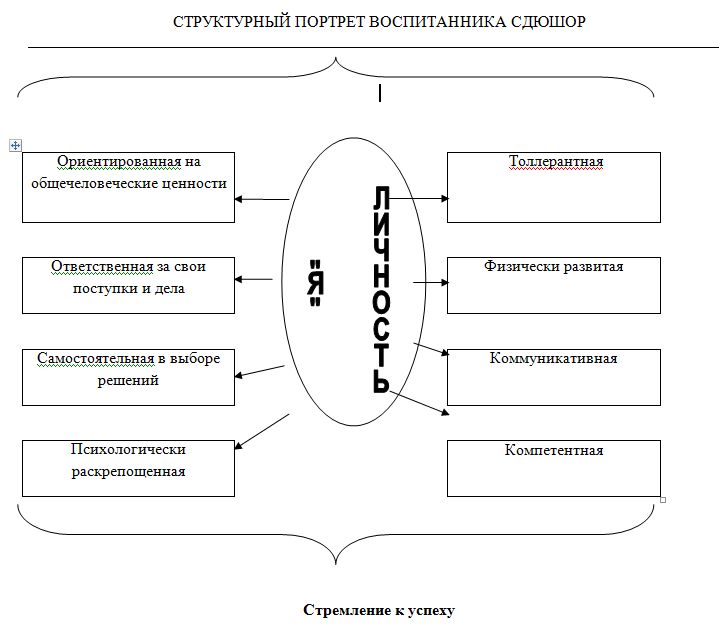 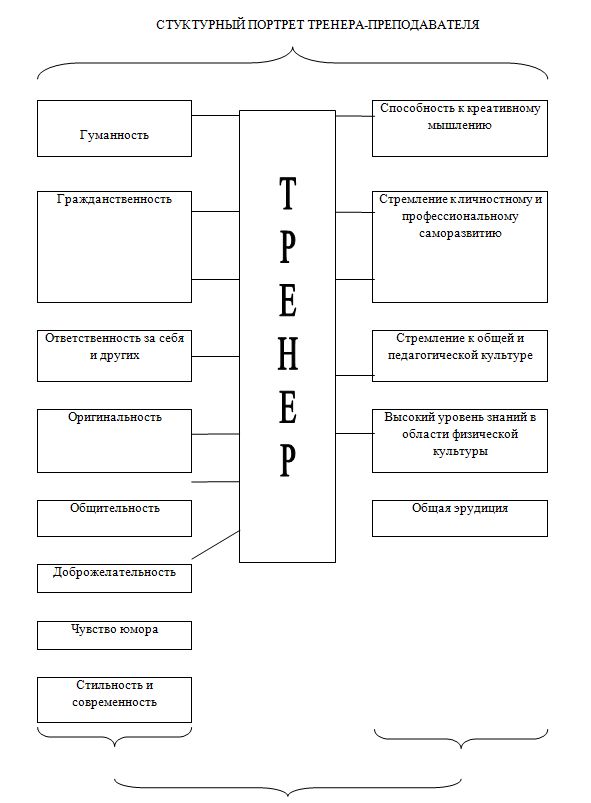 Стремление к успехуМОДЕЛИ РАЗВИТИЯ МУ ДО СДЮШОР.Всего программе развития выделено  8 моделей развития :Личностно-ориентированнаяОдаренностьЗдоровый образ жизниМетодическая службаПедагогическое образованиеЭкономическое развитиеСоциальное партнерствоМатериально-техническая база «Личностно – ориентированная модель» Цель: Создание условий для самореализации личности, достижения успехов.Задачи:Проведение исследований по изучению запросов и потребностей  детей;Изучение личности воспитанников, проникновение в психологию;Медико – психологическое  сопровождение;Врачебный контроль за занимающимися спортом. «Одаренность» Цель: создание оптимальных условий для развития и совершенствования таланта спортивно - одаренных детей.Задачи:Привлечение внимания общественности  к проблемам и нуждам;Поддержка и материальное стимулирование спортивно - одаренных детей;Увеличение количества победителей и призеров соревнований республиканского, регионального, российского и международного уровней;Активизация подготовки разрядников.Основные мероприятия:Возможность участия воспитанников СДЮСШОР в соревнованиях и квалификационных турнирах различного уровня;Организация турниров соревнований, фестивалей различного уровня по избранному виду спорта; «Здоровый образ жизни»Цель: расширение возможностей для детей города систематическими занятиями физической  культурой и спортомЗадачи: Формирование понятия о здоровом образе жизниОсновные мероприятия:Увеличение групп начальной подготовки и спортивно-оздоровительных групп;Беседы о вреде употребления наркотиков и алкоголя. «Методическая служба»Цель: создание новой модели методической службы в МУ ДО  СДЮСШОР № 2 Задачи:Внедрение новых инновационных технологий обучения и воспитанияОсновные мероприятия:Создание авторских программ нового поколенияДиагностика качества обучения, творческой и аналитической деятельности педагогаОказание методической помощи тренерам в проведении опытно-экспериментальной  и поисковой  работыПомощь педагогам в подготовке к аттестацииАктивизация работы по обобщению и распространению передового педагогического опыта«Педагогическое образование»Цель: совершенствование системы подготовки, повышения квалификации, переподготовки, аттестации  физкультурно- спортивных кадров МУ ДО  СДЮСШОР  №2,  подготовка спортивного резерва.Задачи: Обеспечение СДЮСШОР  тренерами-преподавателями высокой квалификации.Основные мероприятия:Создание системы поощрений работникам, добивающихся значительных результатов;Поддержка молодых специалистов;Поддержка тренеров-преподавателей, занимающихся внедрением новых инновационных технологий в учебно-тренировочный процесс;Повышение квалификации тренерского состава через Управление по физической культуре и спорта мэрии города Ярославля; Агентства по физической культуре и спорту ЯО; ИРО ЯО; ФФК, Кафедры спорт. дисциплин ЯГПУ им К.Д.Ушинского.  «Экономическое развитие»   Цель: организация и совершенствование экономической деятельности МУ ДО  СДЮСШОР  №2, развитие внебюджетной деятельности, сети платных образовательных услуг с целью дальнейшего развития и совершенствования материально-технической базы МУ ДО  СДЮСШОР  №2Основные мероприятия:Развитие внебюджетной деятельности (аренда спортсооружений,  и др.);Оказание платных образовательных услуг. «Социальное партнерство» Цель: расширение партнерских связей с районными, федеральными,  муниципальными и государственными учреждениями, спортивными школами, клубами, объединениям ассоциациями, федерациями, Вузами, коммерческими структурами. «Материально-техническая база»Цель: совершенствование материально – технической базы СДЮСШОРПриобретение инвентаря; Все мероприятия в основном будут  реализованы за счет привлечения бюджетных и внебюджетных средств.ОБЕСПЕЧЕНИЕ РЕАЛИЗАЦИИ ПРОГРАММЫ РАЗВИТИЯ     Реализация программы развития МУ ДО  СДЮСШОР  №2 города Ярославля   будет осуществляться через систему конкретных мер нормативного, правового, кадрового, научного и программно-методического обеспечения. В данном блоке предусмотрены механизмы управления реализацией Программы и координация деятельности субъектов и ее исполнения.1. ЭТАПЫ РЕАЛИЗАЦИИ ПРОГРАММЫВОЗМОЖНЫЕ РИСКИ И МИНИМИЗАЦИЯ ИХ ВЛИЯНИЯУПРАВЛЕНИЕ ПРОЦЕССОМ РЕАЛИЗАЦИИ ПРОГРАММЫРЕСУРСНОЕ ОБЕСПЕЧЕНИЕ ВЫПОЛНЕНИЯ ПРОГРАММЫ1. Нормативно – правовое:  разработка и утверждение документов, регламентирующих формы стимулирования и поощрения результативной деятельности педагогов;приведение Устава в соответствие с законодательством РФ. 2.      Программно – методическое: формирование банка методических материалов, позволяющих обеспечить качественное   обучение и выполнение программ;разработка календарно-тематических планов;  разработка проекта по  индивидуализации образовательного процесса;разработка модифицированных программ по этапам обучения;разработка программы по баскетболу и волейболу для детей раннего возраста.3.      Информационное: информирование коллектива учителей, родителей, социума о характере преобразований в школе.4.      Кадровое: подбор и расстановка кадров в соответствии с потребностями и необходимостью;привлечение высокопрофессиональных тренеров-преподавателей;курсовая переподготовка тренеров-преподавателей.5.     Организационное: составление учебного плана и расписания  работы;подготовка условий для реализации работы по индивидуализации обучения. 6. Материально – техническое: приобретение спортивной формы, инвентаря и оборудования;Финансовое:ежегодно 80% на функционирование школы, 20% - на развитие. Используются средства   местного бюджета и областного бюджетов, а также внебюджетные средства.МЕХАНИЗМ РЕАЛИЗАЦИИ, КООРДИНАЦИЯ И КОНТРОЛЬ ЗА ВЫПОЛНЕНИЕМ ПРОГРАММЫПрограмма будет реализована через систему планирования, которая включает в себя ежегодные планы, а также проектную деятельность. Мероприятия программы конкретизируются в годовых планах работы школы. Координацию и контроль за выполнением программы, администрация школы оставляет за собой, общим собранием коллектива СДЮСШОР и родителей.анализируется ход выполнения плана действий по реализации программы;вносятся предложения на педагогический совет по его коррекции;осуществляется информационное и методическое обеспечение реализации программы;Администрация школы ежегодно подводит итоги по выполнению программы на заседании итогового педагогического совета, и общем собрании коллектива СДЮСШОР, и родителей.МОНИТОРИНГ  ПРОГРАММЫМониторинг эффективности образовательного процесса   Наиболее оптимальным в системе дополнительного образования детей представляется подход, учитывающий в комплексе достижения субъектов образовательного процесса и коллектива СДЮСШОР в целом. Данный подход позволяет управлять процессом реализации программы через мониторинг.  Смысл целевой ориентации и задач дополнительного образования детей в личностном и профессиональном самоопределении, развитии способностей ребёнка к самостоятельному целеполаганию и реализации поставленной цели. Очевидно, что результатом такого образования не может считаться некий количественный объём знаний, умений и навыков, которым должен владеть каждый человек, живущий в обществе. Его содержание и формальные характеристики иные как они констатируют меру развития индивидуальности человека – рост и развитие его сущностных сил, потребностей, способностей, ценностных ориентаций.       Образовательный результат, в первую очередь «выражен в ребёнке»: в его успешности, в динамике его личностного роста, в образованности. Поэтому для оценки эффективности образовательного процесса мы выбрали в качестве критериев успешность ребёнка и динамику развития его личностных качеств.     На уровне педагога эффективность образовательного процесса определяется характером условий, которые создаёт педагог для успешности ребёнка, так как основой педагогической целью является создание условий для развития личности. Организационной моделью этих условий, средством достижения педагогических целей выступает образовательный процесс СДЮСШОР. В качестве критерия эффективности организации образовательного процесса мы выбрали педагогическую компетентность (педагогическое мастерство).       Образовательный результат на уровне учреждения в целом можно рассматривать как интегративную характеристику, отражающую полноту и качество образовательных услуг, предоставляемых заказчикам. Отсюда, в качестве критерия эффективности образовательного процесса рассматривается его соответствие социальному заказу.     В практике школы выделяются две основные группы диагностических средств:количественные методы, использующиеся для определения качественных показателей достижений обучающихся;методы экспертной оценки.К первой группе относятся, прежде всего, тесты учебных и личностных достижений. Среди экспертных методов используются: наблюдение, соревнования, конкурсы.         Мониторинг качества управления СДЮСШОРМониторинг уровня здоровьяНа этапах подготовкиСпециализированная детская юношеская спортивная школа олимпийского резерва по баскетболу и волейболу города Ярославля Ярославской области.Адрес: 150040 г. Ярославль, ул. Некрасова, 56Телефон: 8 (4852) 25-07-13Факс: 8 (4852) 25-06-13Наименование программы   «Программа развития Муниципального учреждения дополнительного образования «Специализированная детско-юношеская спортивная школа олимпийского резерва № 2» г. Ярославля Предназначение программыДанная программа, как средство интеграции и мобилизации всего педагогического коллектива СДЮСШОР№2 на достижение развития. Программа предназначена для выполнения социального заказа населения муниципального образования г. Ярославля  на образовательные услуги согласно дополнительным образовательным  программам общеразвивающим и предпрофессиональным программам, для удовлетворения индивидуальных, социально-культурных и образовательных потребностей детей и подростков города, создание условий для их самореализации.Предполагаемый срок реализации программы2015- 2020 годыЗаказчик программыМуниципальное образование г. Ярославля Разработчики программыДиректор – Н.М.КосаревЗаместитель директора по УВР – А.В.ШулинЦель программы развитияСоздание условий, обеспечивающих возможность учащимся систематически заниматься физической культурой и спортом. Повышение конкурентоспособности культивируемых видов спорта на Всероссийской спортивной арене, а также успешное проведение Всероссийских и международных спортивных соревнований.  Основные задачиРазвитие у воспитанников потребности к систематическим занятиям спортом, стремление к  здоровому образу жизни, развитие физических, морально-этических и волевых качеств.Совершенствовать методическую работу.Выявить и отработать способы самореализации, самоопределения личности, воспитание ее социальной активности.Повысить уровень физической подготовленности и спортивных результатов воспитанников с учетом индивидуальных особенностей и требований современных программ по культивируемым видам спорта.Создать условия для развития   ресурсного   (материально-технического,   кадрового,   научно-методического) обеспечения педагогического процесса в школе для достижения высоких спортивных результатов обучающимися.Ожидаемый результат      Реализация Программы развития предполагает переход СДЮСШОР в качественно новое состояние. Программа направлена на реализацию стратегии локальных изменений в школе, рационализацию, обновление отдельных участков деятельности, которые в совокупности позволят сделать СДЮСШОР шаг вперёд. Мы проектируем следующие результаты:Обучающий эффект:получение знаний, умений и навыков с учетом интересов и физических возможностей обучающихся;получение знаний и соблюдение норм здорового образа жизни;владение знаниями и умениями в выбранном виде спорта.Воспитательный эффект:формирование навыков культуры общения, поведения, быта.формирование понимания необходимости вести здоровый образ жизни.Социальный эффект: получение знаний, умений и навыков общения; удовлетворение потребностей занимающихся в получении       образовательных услуг, согласно учебным программам;мотивация к ведению здорового образа жизни, профилактика вредных привычек, наркомании, табакокурения, алкоголизма,профилактика асоциального поведения.Оздоровительный эффект:привлечение детей к систематическим занятиям спортом;эффективное оздоровление, развитие физических качеств сообразно способностям каждого обучающегося.Ресурсный эффект:модернизация материально-технической базы в части приобретения спортивного инвентаря, оборудования;программно-методическое и нормативно-правое обеспечение;повышение квалификации управленческих и педагогических кадров;обеспечение материально-технической базы учреждения в части обеспечения безопасных и комфортных условий функционирования образовательного учреждения.                       Показатели2013-20142014-20152015-20161. Кол-во групп:СОГ---ГНП -1665ГНП – 2577ГНП – 3555УТГ – 1555УТГ – 2445УТГ - 3222УТГ – 4211УТГ - 5111ГСС222Всего3233332. Кол-во учащихся занимающихся  в группах:СОГ---ГНП240262255УТГ186174184ГСС242424Всего4504604633. Тренерско-преподавательский состав:Штатные111110Совместители7811Всего1819214. Количество подготовленных  мастеров и разрядов:МС---КМС---1 разряд-24массовые разряды81178Всего81202% от общего кол-ва учащихся18445. Количество охваченных школ (базовых)109106. Количество занимающихся на базе общеобразовательных школ (гр., уч-ся)14/20415/22114/1767. Количество соревнований:СДЮШОР11Первенство и чемпионат обл.88Зональные (ПФО)35Всероссийские соревнования1318Первенство России35Первенство Европы11Международные турниры18. Занятые призовые места на соревнованияхобластные68Зональные (ПФО)22Всероссийские соревнованияфинальные Первенство России  (Чемпионаты, Кубковые соревнования)6 место б/б1 место2-3 местоМеждународные соревнованияПервенство Европы119. Профессиональный уровень тренерско-преподавательского состава:Высшее100%100%100%Н./высшее---Высшее физкультурное73%79%100%Среднее специальное---среднее---Повышение квалификации,  переподготовка113Высшая категория566Первая категория788Вторая---Без категории65710. Члены и кандидаты сборных команд:области5060России11. Переданных:ШВСМУОР311. Оздоровительная работа и медицинский контроль:спортивно-оздоровительные лагеряУТС (летние)6060охват медицинским контролем учащихся:СОГ и ГНП100%100%100%УТГ и ГСС 100%100%100%Кол-во не допущенных к занятиям000Сведения о руководящих кадрах2013год2013год2014  год2014  год2015  год2015  годСведения о руководящих кадрахВсего11% от общего числа пед. работниковВсего11% от общего числа пед. работниковВсего11% от общего числа пед. работниковИмеют образование:181001910021100- высшее181001910021100Из них педагогическое1794189421100             физкультурное1478157921100- н /высшее педагогическое - ------ среднее специальное------Из них педагогическое------             физкультурное - ------ среднее------Имеют квалификационные категории:126614741467- высшую528632628- первую739842838- вторую------- без категории633526733По педагогическому стажу181921До 2 лет322От 2 до 5 лет223От 5 до 10 лет334От 10 до 20 лет355Свыше 20 лет777По возрасту:181921До 25 лет001До 30 лет443До 50 лет778Свыше 50 лет789Стаж работы в данном учреждении:От 1 до 3 лет866От 3 до 5 лет242От 5 до 10 лет122Свыше 10 лет777Вид спортаНаименование программыГод изданияАвторыБаскетбол2007г.под редакцией: Ю.М.Портнов; В.Г.Башкирова; В.Г.Луничкин; С.В.Чернов; А.Б.Саблин.Волейбол2007г.под редакцией: Ю.Д.Железняк;А.В.Чачин;Ю.П.Сыромятниковразряд2013-14 уч. год2014-15 уч. год2015-16 уч. годМС--КМС--1 разряд-24Массовые разряды81178ВСЕГО81202% от общего кол-ва18447. Количество соревнований:2013-20142014-20152015-2016СДЮШОР11Первенство и чемпионат обл.88Зональные (ПФО)35Всероссийские соревнования1318Первенство России35Первенство Европы11Международные турниры18. Занятые призовые места на соревнованияхобластные68Зональные (ПФО)22Всероссийские соревнованияфинальные Первенство России  (Чемпионаты, Кубковые соревнования)11 место2-3 местоМеждународные соревнованияПервенство Европы11Залы, кабинеты, мебель, оборудование, техника, спортивные сооружения.Кол-воОптимальное состояниеДопустимое состояниеКритическое состояниеОсновное сооружение - игровой зал – 34х181+-раздевалки      4+-душевые комнаты  2+-кабинеты для преподавательского состава1+- административные кабинеты4+-бытовые помещения 2+-туалет  3+- склад1+Видео камера2+- компьютер 7+- принтер7+- фотоаппарат2+2013г.2014г.2015г.12556,0 тыс. руб.12496,0 тыс. руб.12106 тыс. руб.№№Наименование мероприятияСрокиисполненияОтветственныеРАЗВИТИЕ НОРМАТИВНО-ПРАВОВОЙ  БАЗЫРАЗВИТИЕ НОРМАТИВНО-ПРАВОВОЙ  БАЗЫРАЗВИТИЕ НОРМАТИВНО-ПРАВОВОЙ  БАЗЫРАЗВИТИЕ НОРМАТИВНО-ПРАВОВОЙ  БАЗЫРАЗВИТИЕ НОРМАТИВНО-ПРАВОВОЙ  БАЗЫ1.Разработка локальных актов, регулирующих деятельность СДЮСШОР.Разработка локальных актов, регулирующих деятельность СДЮСШОР.В течение всего периодаАдминистрация2.Разработка и утверждение учебного планаРазработка и утверждение учебного планаСентябрь каждого годаЗам. директора3.Заключение договоров с образовательными учреждениями о совместной деятельности.Заключение договоров с образовательными учреждениями о совместной деятельности.Сентябрь-октябрьДиректорII. ПРОГРАММНО-МЕТОДИЧЕСКОЕ И ИНФОРМАЦИОННОЕ ОБЕСПЕЧЕНИЕII. ПРОГРАММНО-МЕТОДИЧЕСКОЕ И ИНФОРМАЦИОННОЕ ОБЕСПЕЧЕНИЕII. ПРОГРАММНО-МЕТОДИЧЕСКОЕ И ИНФОРМАЦИОННОЕ ОБЕСПЕЧЕНИЕII. ПРОГРАММНО-МЕТОДИЧЕСКОЕ И ИНФОРМАЦИОННОЕ ОБЕСПЕЧЕНИЕII. ПРОГРАММНО-МЕТОДИЧЕСКОЕ И ИНФОРМАЦИОННОЕ ОБЕСПЕЧЕНИЕ1.Разработка планов учебной нагрузкиРазработка планов учебной нагрузкиВ течение всего периодаТренеры-преподаватели2.Разработка системы мониторингауровня физической подготовленности и физического развития воспитанниковРазработка системы мониторингауровня физической подготовленности и физического развития воспитанниковОктябрьЗам. директора3Проведение конференций, семинаровПроведение конференций, семинаровВ течение всего периодаЗам. директора,4Разработка положений спортивно – массовых мероприятийРазработка положений спортивно – массовых мероприятийВ течение всего периодаЗам. директора,5Освещение в СМИ соревнованийи других мероприятийОсвещение в СМИ соревнованийи других мероприятийВ течение всего периодаАдминистрация6Утвердить календарный план и план работы педсовета.Утвердить календарный план и план работы педсовета.октябрьДиректор7Утвердить план проведения открытых тренировочных занятийУтвердить план проведения открытых тренировочных занятийоктябрьЗам. директора8Качественное оформление документации:ведения групповых журналов учета посещаемости,регулярное составление тематических планов,составление планов конспектов,вести журнал по охране труда.Качественное оформление документации:ведения групповых журналов учета посещаемости,регулярное составление тематических планов,составление планов конспектов,вести журнал по охране труда.ВтечениегодаСт. тренерЗам. директора9Разработка тренерами-преподавателями планов спортивно-массовых мероприятий.Разработка тренерами-преподавателями планов спортивно-массовых мероприятий.октябрьтренеры-преподаватели10Регулярное проведение с детьми  инструктажа по охране труда и пожарной безопасностиРегулярное проведение с детьми  инструктажа по охране труда и пожарной безопасностипо плануЗам. директора по АХРтренерыIII. ОРГАНИЗАЦИОННО - МАССОВАЯ ДЕЯТЕЛЬНОСТЬIII. ОРГАНИЗАЦИОННО - МАССОВАЯ ДЕЯТЕЛЬНОСТЬIII. ОРГАНИЗАЦИОННО - МАССОВАЯ ДЕЯТЕЛЬНОСТЬIII. ОРГАНИЗАЦИОННО - МАССОВАЯ ДЕЯТЕЛЬНОСТЬIII. ОРГАНИЗАЦИОННО - МАССОВАЯ ДЕЯТЕЛЬНОСТЬ1.Организация и участие в соревнованияхОрганизация и участие в соревнованияхВ течение всего периодаТренеры-преподаватели2.Участие в общегородских мероприятияхУчастие в общегородских мероприятияхПо плануТренеры-преподаватели3.Организация внутришкольных мероприятийОрганизация внутришкольных мероприятийВ течение всего периодатренеры-преподаватели4.Организация учебно-тренировочных занятийОрганизация учебно-тренировочных занятийВ течение всего периодаТренеры-преподаватели5.Выбор педагогически оптимальных форм работы с детьми, находящимися в трудной жизненной ситуацииВыбор педагогически оптимальных форм работы с детьми, находящимися в трудной жизненной ситуацииВ течение всего периодатререры-преподаватели6.Проведение родительских собранийПроведение родительских собранийодин раз в полугодиеТренеры-преподаватели7.Обеспечение безопасности и сохранение здоровья воспитанниковОбеспечение безопасности и сохранение здоровья воспитанниковВ течение всего периодаЗам. по АХР, врач, тренеры-преподаватели8.Участие в профессиональных конкурсахУчастие в профессиональных конкурсахОдин раз в два годатренеры-преподаватели8.Организация прохождениядиспансеризацииОрганизация прохождениядиспансеризацииДва раза в годВрач, тренеры-преподаватели9.Организация и проведение спортивных внутришкольных праздниковОрганизация и проведение спортивных внутришкольных праздниковДва раза в годтренеры-преподавателиIY. КОНТРОЛЬНО – ДИАГНОСТИЧЕСКАЯ ДЕЯТЕЛЬНОСТЬIY. КОНТРОЛЬНО – ДИАГНОСТИЧЕСКАЯ ДЕЯТЕЛЬНОСТЬIY. КОНТРОЛЬНО – ДИАГНОСТИЧЕСКАЯ ДЕЯТЕЛЬНОСТЬIY. КОНТРОЛЬНО – ДИАГНОСТИЧЕСКАЯ ДЕЯТЕЛЬНОСТЬIY. КОНТРОЛЬНО – ДИАГНОСТИЧЕСКАЯ ДЕЯТЕЛЬНОСТЬ1.Анализ потребностей социума в дополнительных образовательных услугах спортивной направленностиАнализ потребностей социума в дополнительных образовательных услугах спортивной направленностиежегоднотренеры-преподаватели2.Анализ ресурсов для удовлетворения выявленных потребностейАнализ ресурсов для удовлетворения выявленных потребностейежегоднотренеры-преподаватели3.Анализ материально-технического обеспеченияАнализ материально-технического обеспеченияежегодноЗам. по АХР4.Мониторинг результатов образовательной деятельностиМониторинг результатов образовательной деятельностиЕжегодноЗам. директора,5.Определение результативности деятельности всех тренеров-преподавателейОпределение результативности деятельности всех тренеров-преподавателейЕжегодноЗам. директора,6.Обобщение и интерпретация количественных и качественных показателей деятельности  СДЮСШОР  за период реализации программыОбобщение и интерпретация количественных и качественных показателей деятельности  СДЮСШОР  за период реализации программыИюньЗам, директора7.Определение результативности деятельности в группахОпределение результативности деятельности в группахЕжегодноЗам, директора8Вести пропаганду здорового образа жизниВести пропаганду здорового образа жизниВесь периодПед. коллектив9Освещать в местных средствах массовой информации результаты выступлений учащихся в различных соревнованиях.Освещать в местных средствах массовой информации результаты выступлений учащихся в различных соревнованиях.Весь периодтренеры-преподаватели10Давать информацию для телевидения о проведении соревнованийДавать информацию для телевидения о проведении соревнованийВесь периодтренеры-преподаватели11Иметь на местах проведения занятий наглядные пособия по пропаганде    физической культуры и спортаИметь на местах проведения занятий наглядные пособия по пропаганде    физической культуры и спортаВесь периодтренеры-преподавателиY Работа с кадрами.Y Работа с кадрами.Y Работа с кадрами.Y Работа с кадрами.Y Работа с кадрами.1Провести инструктаж:по правилам внутреннего трудового распорядка;по охране труда;по производственной санитарии.Провести инструктаж:по правилам внутреннего трудового распорядка;по охране труда;по производственной санитарии.СентябрьДиректор2Развивать творческую направленность в работе каждого тренера-преподавателя, связанную с достижением  основных задач школы.Развивать творческую направленность в работе каждого тренера-преподавателя, связанную с достижением  основных задач школы.Весь периодЗам. директора3Занятие с тренерами-преподавателями по разработке планирования учебно-тренировочного процесса.Занятие с тренерами-преподавателями по разработке планирования учебно-тренировочного процесса.В течение годаЗам. директора4Занятие с тренерами-преподавателями отделений по ведению учебной документацииЗанятие с тренерами-преподавателями отделений по ведению учебной документацииВ течение годаЗам. директора5Занятие с тренерами-преподавателями отделений по организации тестирования показателей физического развития.Занятие с тренерами-преподавателями отделений по организации тестирования показателей физического развития.По плануЗам. директора6Беседы с тренерами-преподавателями отделений по методике организации и проведения учебно-тренировочных занятий.Беседы с тренерами-преподавателями отделений по методике организации и проведения учебно-тренировочных занятий.Весь периодДиректорЗам. директора7Беседы со старшими тренерами-преподавателями по анализу работы и составлению отчётаБеседы со старшими тренерами-преподавателями по анализу работы и составлению отчётаПо плануДиректор Зам. директораЭтап, срокиЗадачиМероприятияПервый этап 
Ориентировочный 
(2015-2016г)Выявление перспективных направлений развития школы и моделирование ее нового качественного состояния в условиях модернизации региональной системы дополнительного образования детей.   Теоретический анализ состояния региональной системы дополнительного образования детей, направлений его модернизации.
 Определение принципиального направления развития СДЮСШОР и принятие решения администрацией школы об обновлении содержания образования на основе компетентностного подхода.
    Изучение социального заказа родителей, потребностей обучающихся.
 Разработка программы развития школы.
    Распределение ответственных за разработку и реализацию направлений программы развития.Второй этап 
Подготовительный   
 (2016-2017г)Разработка, согласование, совершенствование  моделей, планов и программ деятельности СДЮСШОР в соответствии с целями и задачами развития на всех уровнях управления  Разработка проектов по отдельным инновационным направлениям, связанным с работой по  укреплению и сохранению здоровья обучающихся,  их физическому развитию. Начало модернизации материально-технической базы в части обеспечения спортивным инвентарем и оборудованием; Подбор, повышение квалификации педагогических кадров.
 Обновление локальной нормативно-правовой базы образовательного учреждения в соответствии с направлениями образовательной деятельности.  Создание системы ресурсного обеспечения программы развития.Третий этап 
Основной
 (2017-2018г)Отработка и корректировка  планов   деятельности СДЮСШОР в соответствии с целями и задачами развития.   Продолжение модернизации материально-технической базы.  Совершенствование системы ресурсного обеспечения.Корректировка действий.Четвертый  этап
итоговый
(2018-2019г)  Обобщение наработанного педагогического опыта по реализации программных целей и задач.Подведение итогов реализации программных целей и задач. Распространение опытаАнализ достигнутых результатов и определение перспектив дальнейшего развития школы.
Представление и распространение опыта реализации программы развития.

Разработка дальнейших шагов по совершенствованию образовательного процесса СДЮСШОР.

Разработка новой программы развития школы на основе анализа.Группы рисковВиды рисковОтрицательное влияниеМеры по снижению рискаФинансово-экономическиеСнижение объема финансированияУменьшение финансирования программыКорректировка бюджета в сторону уменьшения расходовСоциально-экономическиеОтсутствие притока  опытных и молодых специалистов из-за недостаточного уровня зарплаты педагогов.Отсутствие специалистов  по преподаваемым дисциплинам необходимой квалификации и, как следствие, снижение качества образовательной деятельности СДЮСШОР.Подготовка выпускников по целевым направлениям школы на обучение  в ФФК ЯГПУ. Обучение тренеров без высшего образования в ИРО ЯО. Приглашение  тренеров высокой квалификации для работы в СДЮСШОР.Социально-педагогическиеСнижение заинтересованности членов педагогического коллектива в деятельности по реализации программы развитияУхудшение качества выполнения предусмотренных программой развития мероприятий и проектов, невозможность эффективного решения новых задач и достижения новых результатов образовательной деятельности школы.Вовлечение членов педагогического коллектива в совместную деятельность по разработке программы развития, мотивация педагогов в рамках системы морального и материального стимулирования, создание благоприятного психологического климата в педагогическом коллективе.СоциальныеДемографический кризисУменьшение количества обучающихся и, как следствие, спроса на услуги, оказываемые СДЮСШОР.Обновление содержания образования  для привлечения обучающихся к занятиям в СДЮСШОР.МаркетинговыеНеудовлетворенность потребителей услуг (родителей, учащихся) вследствие ошибки в выборе необходимого  направления деятельности школыУменьшение спроса на предоставляемые школой услугиМаркетинговые исследования удовлетворенности предоставляемыми услугами, исследование реального спроса, разработка новых услуг в соответствии с потребностями рынка и повышение их качества.Фарсмажорные обстоятельстваНепредвиденные затраты вследствие резкого роста цен на коммуникационные услуги, оборудование, расходные материалыРезкое увеличение текущих расходовВведение жесткого режима снижения текущих расходов и экономного расходования  имеющихся ресурсов, поиск и привлечение к сотрудничеству поставщиков услуг по более низким тарифам.Функции  управленияСодержание  деятельностиИнформационно- аналитическаяФормирование банка данных о передовом педагогическом опыте, новых исследованиях в области актуальных проблем обучения, воспитания, оздоровления и т.д., научно-методического материала о состоянии работы в школе. (Методическая копилка)Мотивационно-целеваяОпределение целей совместно с педсоветом, родителями и т.д. по деятельности коллектива и отдельных преподавателей, направленной на реализацию Программы.Планово-прогностическаяСовместно с педсоветом школы прогнозирование, планирование организации и содержания деятельности коллектива.Организационно-исполнительскаяОрганизация выполнения учебного плана, программ, обобщение ППО, осуществление повышения квалификации тренеров-преподавателей.Контрольно-оценочнаяОсуществление внутришкольного контроля и оценка состояния всех направлений учебно-воспитательного процесса.Регулятивно-коррекционнаяОбеспечение поддержания системы учебно-воспитательного процесса в соответствии с программой, устранение нежелательных отклонений в работе.Критерии эффективности педагогической деятельностиПоказатели эффективности педагогической деятельностиНа уровне ребёнкаНа уровне ребёнкаУспешность ребёнка- характер мотивов прихода ребёнка в СДЮСШОР;- устойчивость интереса к занятиям;- удовлетворённость детей от собственных достижений- активность обучающихся в образовательном процессе- широкий охват разновозрастных категорий детей;- сохранность контингента;широкое применение в практике жизнедеятельности полученных знаний, умений и навыков в познавательной и досуговой деятельности;Динамика развития личностных качеств- ориентация на нравственные ценности;- доброжелательная атмосфера в коллективе;- сотрудничество различных детских коллективов в учебной и досуговой деятельности;- социальная защищённость ребёнка.На уровне педагогаНа уровне педагогаПедагогическая компетентность- оптимальность использования содержания образовательного процесса;- многообразие направлений и видов учебной и воспитательной деятельности;- применение новых технологий;- заинтересованность в росте собственной профессиональной компетентности.- аргументированное, обоснованное, целесообразное содержание образовательных программ, отражённость всех направлений и видов деятельности;- наличие результативной практической деятельности;- наличие диагностических, аналитических материалов, отражающих результативность деятельности;- участие в инновационной деятельности;- систематическая работа по повышению собственной профессиональной компетентности, разнообразие форм и способов профессионального роста.На уровне учрежденияНа уровне учрежденияСтепень соответствия образовательного процесса СДЮСШОР социальному заказу- целевой критерий (степень достижения поставленных целей);- содержательный (качество образовательного процесса);- эмоционально-мотивационный критерий (степень организованности педагогического коллектива)- обеспечивающий (степень ресурсного обеспечения).- многообразие видов, дополнительных образовательных программ;- положительная мотивация детского и педагогического коллективов к познанию и творчеству;- стимулирование и поддержка инновационных процессов;- наличие системы мониторинга результатов.показателитехнологиясрокиответственныесодержание и уровень постановки целей и задачанализ степени достижения целей и решения задачмайиюньзам. директора по УВР степень выполнения годового планасамооценка членов администрации, количество запланированного и выполненногоиюньзам. директора  по УВРуровень квалификации членов администрацииучёт данных по итогам аттестациииюньдиректоробеспечение учебными программами и метод. литературойанализ количественных показателейСентябрь, майзам. директора по УВР выполнение санитарно-гигиенических норм обеспечения учебно-воспитательного процессапроверка комиссией при приёмке школы к новому учебному годупроверка комиссией СДЮСШОРСентябрьянварьмайдиректор, зам. директора по УВРпоказателитехнологиясрокиответственныеуровень учебной нагрузки уч-сяанализ учебного плана, анализ расписания, посещение тренировок, врачебно-педагогический контрольв течениегодазам.директора по УВРуровень заболеваемостипроведение медосмотров, анализ отметок в журналах, беседы с тренерами, обучающихся, родителями.в течение годазам. директора по УВР,тренеры-преподавателиуровень травматизмаанализ журнала обращений, беседы с обучающихся, тренерами.в течение годаЗам. директора по УВРN п/побъект контролясрокиответственные1Стабильность состава обучающихся.2 раза в годЗам. директора по УВР2Уровень потенциальных возможностей обучающихся в настольном теннисе.2 раза в год тренеры3Навыки гигиены и самоконтроля, здорового образа жизни.Постояннотренеры 4Уровень усвоения основ техники в настольном теннисе.Постоянно тренеры5Динамика роста индивидуальных показателей физической подготовленности обучающихся.Постоянно тренеры6Динамика роста уровня специальной физической и технико-тактической подготовленности обучающихся в соответствии с индивидуальными особенностями.2 раза в годЗам. директора по УВР, тренеры7Уровень освоения объёмов учебно-тренировочных нагрузок.2 раза в годЗам. директора по УВР, тренеры8Состояние здоровья, уровень физической подготовленности обучающихся.В течение годаВрач областного спорт. диспансера, тренеры9Выполнение нормативов массовых спортивных разрядов.В течение годатренеры